KARTU BIMBINGAN TUGAS AKHIRNama Mahasiswa	: Rani ZahraNIM			: 2008042023Pembimbing		: Dr. IinInawati, M.PdJudul: Gender Bias in Indonesian Selected English Textbooks for Junior High School: A Content AnalysisFakultas		: FKIPProgram Studi		: Magister PBI								Yogyakarta, 23 November 2022								Pembimbing1,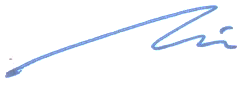 								Dr. IinInawati, M.PdNoTanggalKonsultasikeMateriBimbingandanArahan DetailTandaTanganPembimbing123 September 20221Thesis proposal supervision for seminar proposal (Chapter 1 – 3)224 September 20222Thesis revision for Chapter 1 - 3321 October 2022 3Thesis revision for Chapter 4424 October 20224Thesis revision for Chapter 4 - 5528 October 20225Thesis supervision after pre-viva (Chapter 4 – 5)631 October 20226Consulting discussion and implicationNoTanggalKonsultasikeMateriBimbingandanArahan DetailTandaTanganPembimbing72 November 20227Consulting about future research recommendation819 November 20228Consulting document analysis920 November 20229Consulting thesis after final-viva1022 November 202210Thesis revision about recommendation and implication1122 November 202211Consulting about the questions by panels1223 November 202212Revision of the answers of panel’s questions